Martina Bárta – BerlinCílovou skupinou jsou žáci střední školy, pracovní list je určen pro jazykovou úroveň A2.Hlavním cílem je žáky motivovat ke studiu v zahraničí (Německu). Důležité je, aby si žáci uvědomili, že studium v cizině přináší spoustu kladů, ale také má svá úskalí, nicméně i přesto je to skvělá zkušenost, která utváří mladého člověka. Žáci si rozšíří slovní zásobu k danému tématu, konverzují s ostatními studenty. Trénují poslech, porozumění textu a překlad. Pracovní list je nutné kombinovat s videem Martina Bárta, cvičení 3 a 4 nelze bez zhlédnutí vyřešit, cvičení 5 navazuje na  cvičení 4. Pracovní list je možné kombinovat i s dalšími pracovními listy k tématu.Martina Bárta_______________________________________________________Diskussionsthema: Studium im Ausland  (z. B. in Deutschland)Welche Vorteile und Nachteile hat das Studium im Ausland? Schreibe es auf und tausche deine Ideen mit deinen Mitschülern aus.Téma diskuze: Studium v zahraničí (například Německo)Jaké klady a zápory má studium v zahraničí? Zapiš si své úvahy a diskutuj o tom se spolužáky.  Studium im Ausland Studium v zahraničíVORTEILE +								NACHTEILE -	KLADY +								ZÁPORY -Individuální odpověď ………………………………………………………………………………………………………………………………………………………………………………………………………………………………………………………………………………………………………………………………………………………………………………………………………………………………………………………………………………………………Ergänze die fehlenden Vokabeln in der Tabelle.Doplň chybějící slovíčka v tabulce.Kreuze die richtige Antwort an.Zakroužkuj správnou odpověď.Martina Barta hatte immer einen Traum a) in Deutschland zu lebenb) im Ausland zu studierenc) einen guten Job zu habenWas meinte ihre Familie über ihren Trauma) die Familie war positiv überraschtb) es war den Eltern egalc) die Familie hatte eine negative Einstellung Wo hat Martina Barta in Berlin studierta) an der Hochschule für Musikb) an der Universität der Künste, am Jazz Institutc) an der Freien Universität BerlinWann kam Martina Barta nach Berlina) im Oktober 2011b) im August 2011c) im November 2011Wie lange dauert die Fahrt mit dem Zug von Berlin nach Prag?a) 3,5 Stunden b) 4 Stundenc) 4,5 StundenHöre das Video „Martina Bárta“ und ergänze die fehlenden Wörter von der Auswahl in den Text:  Poslechni si video Martina Bárta a doplň v textu chybějící slova z nabídky:Schritt, studieren, Arbeitsmöglichkeiten, Lebenserfahrung, Entscheidung, sagt, Freunde, Ausland, AnfangMartina Barta sagt, es ist eine riesige Lebenserfahrung, wenn man im Ausland studieren kann. Man muss alles von Anfang an anbauen, neue Freunde finden, man hat auch neue Arbeitsmöglichkeiten. Es geht Schritt für Schritt. Im Ausland zu studieren war eine der besten Entscheidungen, die Martina Barta überhaupt getroffen hat. Arbeite in einer Gruppe und übersetze den Text (Übung 4).Pracuj ve dvojici a přelož text (cvičení 4).Martina Barta říká, že možnost studovat v zahraničí je obrovskou životní zkušeností. Člověk si musí od začátku všechno „vypěstovat“ (ve smyslu vytvářet), najít si nové přátele, má také nové pracovní příležitosti. Jde to krok za krokem. Studium v zahraničí bylo pro Martinu Bartu jedním z nejlepších rozhodnutí, které kdy udělala.Co jsem se touto aktivitou naučil(a):……………………………………………………………………………………………………………………………………………………………………………………………………………………………………………………………………………………………………………………………………………………………………… Autor: Karolina Doležílková Nedomová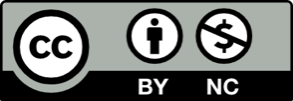 Toto dílo je licencováno pod licencí Creative Commons [CC BY-NC 4.0]. Licenční podmínky navštivte na adrese [https://creativecommons.org/choose/?lang=cs].TSCHECHISCHČESKYDEUTSCHNĚMECKYstudovatstudierensender Traumcizinadas Auslandzaměstnání/práceder Jobpostoj/stanoviskodie Einstellungmínit/myslet simeinenříkatsagenživotní zkušenostdie Lebenserfahrungzačátekder Anfangpracovní příležitostdie Arbeitsmöglichkeitkrokder Schrittrozhodnutídie Entscheidung